The British electoral system: 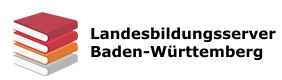 A vocabulary listDieses Material wird Ihnen vom Landesbildungsserver Baden-Württemberg unter der Creative-Commons-Lizenz CC BY 4.0 International zur Verfügung gestellt. Weitere Informationen dazu finden Sie hier.an electoral system / a voting system ein Wahlsystema General ElectionWahlen zum Unterhaus in GBproportional representation (PR)Verhältniswahlrechtin proportion toIm Verhältnis zua share of the total vote / share of the popular voteein Anteil an der Zahl der Gesamtstimmento cast a voteeine Stimme abgebenthe electoratedie Wählerschaft, alle Wählerto yield a resultein Resultat ergebenmajority vote / majority vote system / first-past-the-post systemMehrheitswahlrechta constituencyWahlkreisthe House of CommonsUnterhaus (britisches Parlament)to run in an electionbei einer Wahl antretento declare a constituencydas Wahlergebnis in einem Wahlkreis verkündena margin(hier) Stimmenvorsprunga close resulteine knappe Entscheidungto favour(hier) begünstigenthe ratio / rate between … and…das Verhältnis zwischen…. und …the distribution of seatsdie Sitzverteilunga mismatchein Missverhältnisto divide … by ….durch … dividierento be at a disadvantageim Nachteil sein, benachteiligt werdentactical votingtaktisches Abstimmenballot / ballot  paperStimmzettel